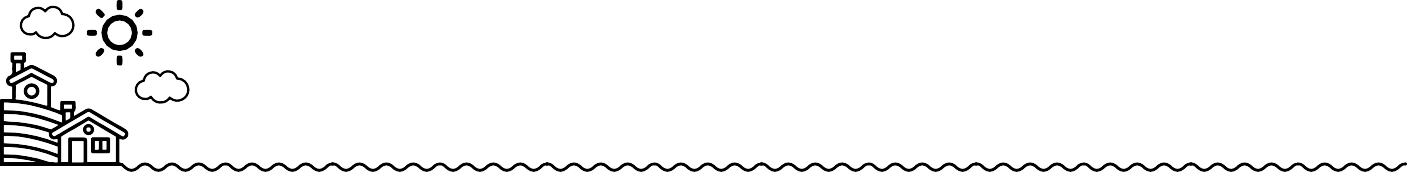 Sources of Air Pollution?Go on a walk with your class or at home and identify different sources of PM2.5 and count them! Then plot the numbers on the bar graph below.How many cars do you see?How many chimneys or campfires?How many construction sites?How many people smoking or vaping?How many factories or smoke stacks?Funding provided by: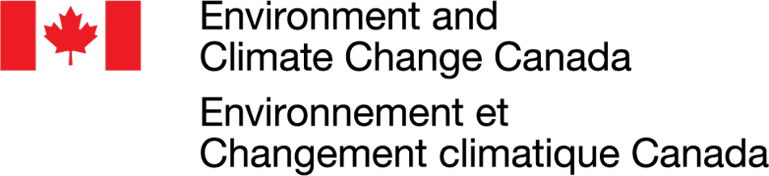 